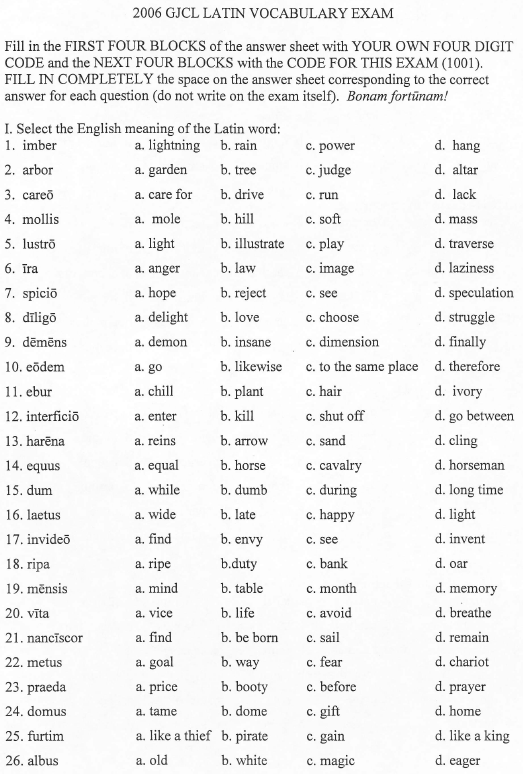 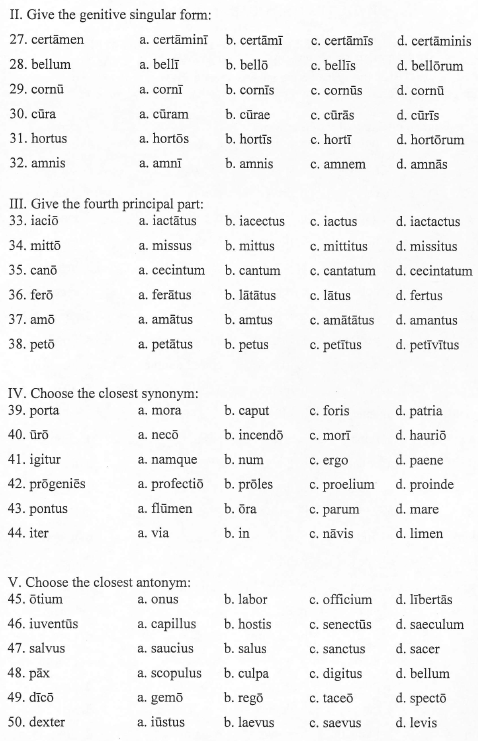 KEY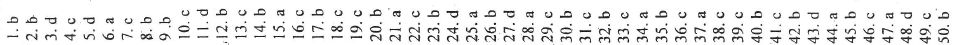 